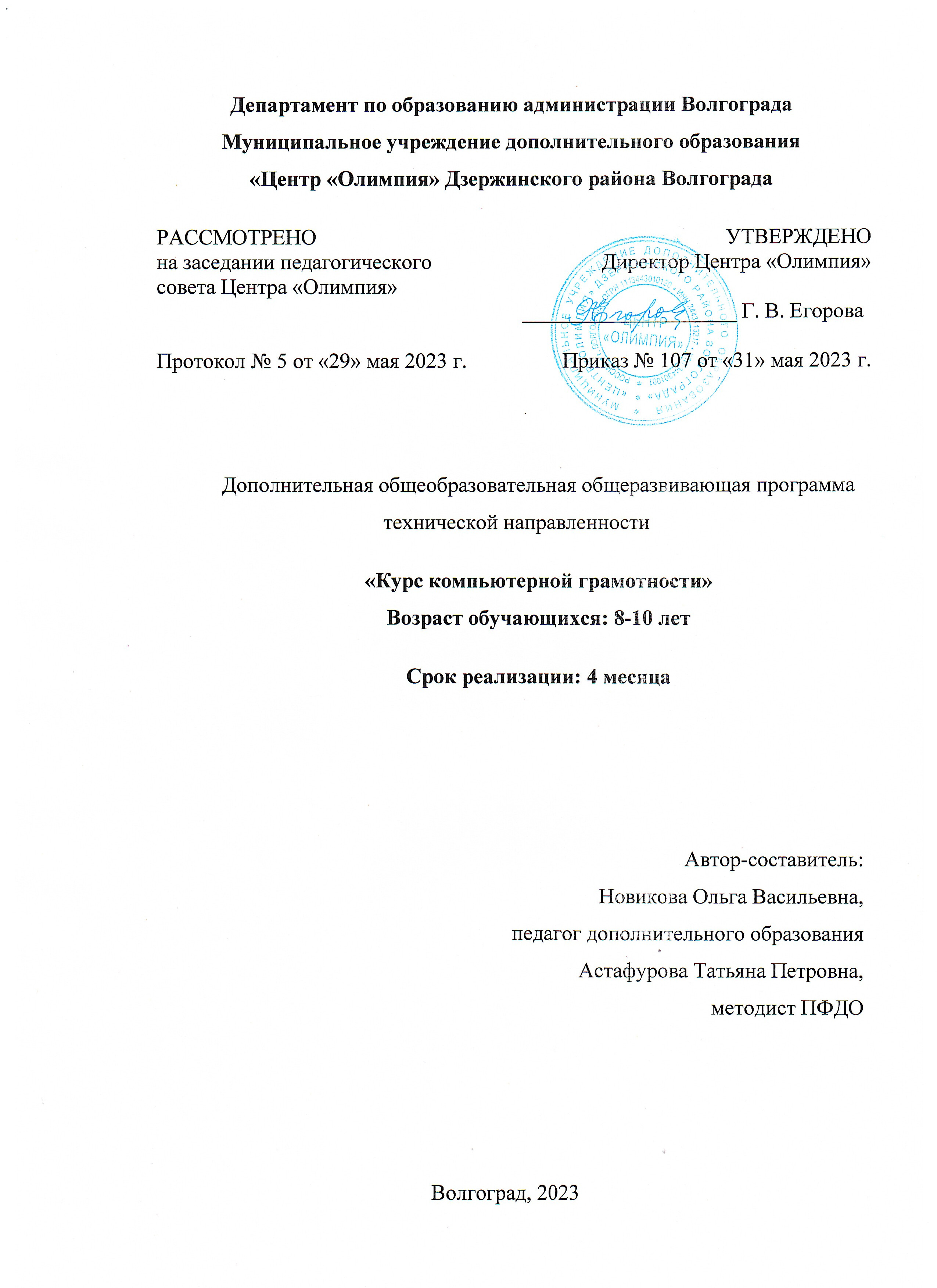 1. «Комплекс основных характеристик образования»Пояснительная записка1.1. Направленность. Дополнительная общеобразовательная общеразвивающая программа «Курс компьютерной грамотности» (далее Программа) по содержательной, тематической направленности является технической и направлена на обучение работе с персональным компьютером, приобретение первичных знаний о компьютерной технике, внутреннем интерфейсе компьютера, освоение основного пакета программ, являющихся частью программного обеспечения Microsoft Office, что способствует интеллектуальному развитию обучающихся. 1.2. Актуальность программы заключается в том, что интерес к изучению новых информационных технологий у подрастающего поколения и у родительской общественности появляется в настоящее время уже в дошкольном и младшем школьном возрасте, т.к. современные профессии становятся все более интеллектуальными. Иными словами, информационные технологии предъявляют все более высокие требования к интеллекту специалистов. Если навыки работы с конкретной техникой или оборудованием можно приобрести непосредственно на рабочем месте, то мышление, не развитое в определенные природой сроки, таковым и останется. А психологи утверждают, что основные логические структуры мышления формируются в возрасте 5-11 лет и что запоздалое формирование этих структур протекает с большими трудностями и часто остается незавершенным. Поэтому на сегодняшний день система дополнительного образования может решить эту задачу - подготовить подрастающее поколение к жизни, творческой и будущей профессиональной деятельности в высокоразвитом информационном обществе. 1.3. Педагогическая целесообразность состоит в том, что используемые в программе методы обучения в игровой форме позволят безболезненно осуществить переход от игровой ведущей деятельности к деятельности учебной, а также создадут альтернативу играм, плохо отражающихся на психике детей, путем привития интереса к играм, носящим развивающий и воспитательный характер, выработают быструю реакцию и нестандартное мышление. Индивидуально-личностный подход, на котором базируется программа, предполагает активное включение обучающихся в продуктивную творческую деятельность, что обеспечивает развитие индивидуальных способностей, формирование позитивных ценностных ориентаций, пробуждает стремление к самопознанию, саморазвитию, самосовершенствованию.Содержание программы способствует развитию информационной культуры, коммуникативных способностей, алгоритмического и логического мышления, а также позволит обучающимся приобрести устойчивые навыки работы на персональном компьютере, обеспечивающие развитие внимания, памяти, и умения находить информацию, необходимую для решения поставленной задачи.1.4. Отличительные особенности данной дополнительной общеобразовательной программы от уже существующих программ заключаются не только в получении теоретических знаний и подкреплении их на практике, но и в постоянной вовлечённости обучающихся в практическую деятельность и демонстрации полученных навыков при создании собственного творческого проекта с использованием информационных и компьютерных технологий.  Каждое занятие (тема), как правило, имеет планируемый результат (знания и умения), который может обеспечивать обучающемуся дальнейший образовательный процесс, и позволяет диагностировать обучаемость, а также является ресурсом для самовыражения обучающегося.1.5. Адресат программы. Программа предназначена для обучающихся младшего школьного возраста от 8 до 10 лет. Занятия групповые, состав группы постоянный, обучающиеся одного возраста или разных возрастных категорий (разновозрастные группы). Количество обучающихся в группе от 20 до 30 человек. Принимаются все желающие без специального отбора.Программа направлена на создание благоприятных условий для формирования знаний, умений, навыков при работе с персональным компьютером. Она способствует формированию интереса к изучению и работе с современными информационными технологиями. Особенностями младшего школьного возраста являются:- познавательная активность;- стремление к саморазвитию;- внимательность;- наглядно-образный тип мышления;- запоминание носит механический характер, который основан на многократном повторении.Младший школьный возраст является наиболее подходящим для обучения компьютерной грамотности и азам работы с техникой, так как обучающийся восприимчив к новой информации.Еще одна характерная особенность данного возраста - быстрая утомляемость младших школьников. Этим обуславливается необходимость использования на занятиях конкурсов, загадок, игровых моментов, физминуток. Это снимает эмоциональное и физическое напряжение, повышает интерес к изучаемому материалу. Для того, чтобы занятия были интересны и не утомляли детей, программа предусматривает включение задач и заданий, трудность которых определяется не столько содержанием, сколько новизной и необычностью ситуации. Это способствует появлению личностной компетенции, формированию умений работать в условиях поиска, развитию сообразительности, любознательности. Создание на занятиях ситуаций активного поиска, предоставление возможности сделать собственное «открытие», знакомство с оригинальными путями рассуждений, позволят обучающимся реализовать свои возможности, приобрести уверенность в своих силах.1.6. Уровень программы, объем и сроки реализации программы. Программа рассчитана на 4 месяца обучения с общим объемом - 68 часов. Уровень программы – стартовый (ознакомительный). Обучение подразумевает первичное знакомство с персональным компьютером: изучение алгоритма включения и выключения техники, основных программ и внутреннего интерфейса компьютера с целью получения навыка самостоятельной работы в учебных и внеучебных ситуациях. 1.7. Форма обучения – очная. 1.8. Режим занятий. Периодичность занятий 2 раза в неделю по 2 академических часа, с 10-минутным перерывом. Так как занятия проходят с использованием компьютерной техники, то продолжительность академического часа для данной возрастной категории составляет 30 минут.1.9. Особенности организации образовательного процесса. Форму занятий можно определить как коллективная деятельность детей. Виды занятий по программе: теоретические и практические занятия, деловые игры, выполнение самостоятельной и творческой работы. Во время занятия обязательными являются физкультурные минутки, гимнастика для глаз.Методы обучения:- игровые методы вовлечения в творческую деятельность (ролевая игра);- метод проектов;- словесные методы: беседа, рассказ педагога и детей;- наглядные методы: наблюдение, демонстрация образца;- практические методы: работа с упражнениями.Программа реализуется с использованием сетевого взаимодействия на основании договора между образовательными учреждениями, на базе которых соответственно и проводятся занятия.1.10. Цель программы: интеллектуальное развитие обучающихся через формирование первичных знаний и умений владения информационными технологиями как инструментом в учебной деятельности и повседневной жизни.1.11. Задачи программы:Предметные:  - сформировать базовые знания и технические навыки работы с компьютером (название и назначение основных устройств персонального компьютера, понятие «информация» и ее многообразие, средства и способы работы с ней);- научить работать с информацией (осуществлять передачу, хранение, преобразование и поиск); - научить выполнять арифметические действия при математических расчетах.Метапредметные: - научить определять понятия, создавать обобщения, классифицировать, строить логическое рассуждение, делать заключение и выводы;- формировать необходимые умения и навыки использования современных компьютерных и информационных технологий для решения учебных и практических задач.Личностные:- формировать первичный интерес к обучению и работе в области компьютерных технологий с элементами творческих проявлений; - воспитание усидчивости, самостоятельности, трудолюбия.1.12. Учебный план1.13. Содержание программы1. Первый раз в компьютерном классе: правила поведения и техника безопасности в кабинете (1 час)Теория: Знакомство с обучающимися. Правила поведения и техника безопасности на занятиях в кабинете ИВТ.Форма контроля: опрос, педагогическое наблюдение.2. Знакомство с информатикой (9 часов)Теория: Как устроен компьютер. Что умеет компьютер. Ввод информации в память компьютера. История латинской раскладки клавиатуры. Практика: Клавиатура. Группы клавиш. Основная позиция пальцев на клавиатуре. Состав предметов. Логическое задание «Найди закономерность и раскрась картинку». Работа над творческим проектом «Домик».Формы контроля: опрос, педагогическое наблюдение, тестирование, выполненное задание.3. Виды информации. Человек и компьютер (8 часов)Теория: Какая бывает информация. Органы чувств. Приемники и источники информации.Практика: В мире органов чувств. Головоломка – продолжите ряд картинок. В мире звуков. Носители информации.Формы контроля: опрос, педагогическое наблюдение, тестирование, выполненное задание.4. Информация и данные (8 часов)Теория: Информация и данные (текстовые, графические, числовые). Практика: Текст. Графика. Где живут числа. Головоломка – найди число.Формы контроля: опрос, педагогическое наблюдение, тестирование, выполненное задание.5. Действия с информацией (10 часов)Теория: Получение, хранение, обработка информации.Практика: Зрительная и звуковая информация. Источники и хранение. Логические задачки.Формы контроля: опрос, педагогическое наблюдение, тестирование, выполненное задание.6. Калькулятор-помощник математиков: выполнение арифметических действий в приложении «Калькулятор» (4 часа)Теория: Знакомство с приложением «Калькулятор».Практика: Работа в приложении «Калькулятор».Формы контроля: опрос, педагогическое наблюдение, выполненное задание.7. Создание папки и действия с ней (2 часа)Теория: Зачем нужна папка? Основные понятия: файл, папка, расширение и имя файла.Практика: Операции с папками: создание, копирование, удаление.Формы контроля: опрос, педагогическое наблюдение, тестирование, выполненное задание. 8. Мир объектов (8 часов)Теория: Объект и виды его имен, свойства, функции (назначение, элементный состав, действия).Практика: Характеристика объекта. Отношения между объектами. Представление объектов разными способами. Работа с текстами и изображениями (информационными объектами) на экране компьютера.9. Кодирование информации (10 часов)Теория: Носители информации. Кодирование информации. Письменные источники информации.Практика: Информация: текстовая, числовая, графическая, табличная. Игра «Придумай шифр». Кодирование и декодирование информации.10. Создание и защита проектов (6 часов)Практика: Творческий проект: выбор темы, подбор материала, работа над проектом в соответствии с требованиями с использованием всех изученных инструментов программы; выступление – защита созданного проекта.Формы контроля: открытое занятие, презентация проекта.Примерные темы проектов: - Мой любимый герой сказки. - Геометрические фигуры. - Электронная викторина.  - На прогулке. - Путешествие в страну компьютерных ребусов.1.14. Планируемые результаты освоения программы:Предметные: - сформированность базовых знаний и технических навыков работы с компьютером (название и назначение основных устройств персонального компьютера, понятие «информация» и ее многообразие, средства и способы работы с ней);- умения обучающегося работать с информацией (осуществлять передачу, хранение, преобразование и поиск);- умения выполнять арифметические действия при математических расчетах.Метапредметные:- умения определять понятия, создавать обобщения, классифицировать, строить логическое рассуждение, делать заключение и выводы;- умения и навыки использования современных компьютерных и информационных технологий для решения учебных и практических задач.Личностные:- сформированность интереса к обучению и работе в области компьютерных технологий с элементами творческих проявлений; - проявление у обучающегося усидчивости, самостоятельности, трудолюбия.2. Комплекс организационно-педагогических условий, включающий формы аттестации2.1. Календарный учебный график программыКалендарный учебный график программы составляется в соответствии с годовым календарным учебным графиком муниципального учреждения дополнительного образования «Центр «Олимпия» Дзержинского района Волгограда». Учебный период – с 1 сентября по 31 декабря.Количество учебных недель - 17.Промежуточная аттестация проводится после прохождения программы.2.2. Условия реализации программыМатериально - техническое обеспечение:Необходимо наличие хорошо освещенного, проветриваемого кабинета в соответствии с санитарно-гигиеническими требованиями, предъявляемыми к мебели и оборудованию.Данное помещение должно быть чисто убранным, проветренным, оснащено в соответствии с требованиями СанПиН и свободно вмещать 20-25 обучающихся, 12 столов с двумя стульями у каждого, преподавательский стол.Перечень оборудования, инструментов и материалов, необходимых для реализации программы:- персональный компьютер (системный блок, монитор, клавиатура, мышь) – 12 комплектов;- программы пакета Microsoft Office (Word, PowerPoint) – 12 комплектов;- проектор – 1 шт.;- экран для проектора – 1 шт.;- колонки – 2 шт.;- компьютерные столы – 12 шт.;- стулья – 24 шт.;- провода, необходимые для подключения персональных компьютеров к розеткам, – 12 комплектов.Информационное обеспечение (аудио-, видео-, фото-, интернет-источники): обеспечение аудиовизуальные материалы (презентации, фильмы, ролики) в соответствии с тематикой учебного плана, обучающие программы, учебная и периодическая литература. Кадровое обеспечение: обучение по программе осуществляется педагогами, имеющими среднее профессиональное или высшее образование (по направленности программы) и отвечающими квалификационным требованиям, указанным в квалификационных справочниках, и (или) профессиональном стандарте.2.3. Формы аттестацииСогласно учебному плану формами контроля являются: беседа, опрос, педагогическое наблюдение, тестирование, проект. Уровень усвоения материала выявляется в беседах, опросах. В течение всего периода обучения педагог ведет индивидуальное наблюдение за развитием каждого обучаемого. Формы отслеживания и фиксации образовательных результатов: материал тестирования, итоговые самостоятельные проекты.Формы предъявления и демонстрации образовательных результатов: готовые проектные работы, открытые занятия.Формы подведения итогов реализации программы: тестирование, защита проекта, промежуточная аттестация.Промежуточная аттестация проводится после прохождения программы. Она представлена в виде открытого занятия, на котором обучающиеся демонстрируют свои проекты, тем самым показывая и закрепляя свои знания и умения, полученные на занятиях. 2.4. Оценочные материалыДиагностические методики в программе нацелены на выявление начального уровня компьютерной грамотности обучающегося, его знакомства с ИКТ. Цель диагностики: качественная оценка уровня сформированности ИКТ – компетентности.Диагностика состоит из анкет (см. Приложение А) и диагностических практических работ (см. Приложение В):Анкета №1 «Выявление начального уровня ИКТ – компетентности»;Анкета №2 «Предметные достижения обучающихся»;Диагностическая работа №1 «Диагностика вычислительных умений в приложении «Калькулятор»;Диагностическая работа №2 «Сформированность навыков обработки текстовой информации в редакторе Microsoft Office Word».Диагностические работы построены таким образом, что позволят с помощью педагогических наблюдений, опросов, тестов, анализа процесса обучения и результатов деятельности, определить достигнуты ли планируемые достижения обучающихся.2.5. Методические материалыМетодика организации теоретических и практических занятий может быть представлена следующим образом: - теоретический материал, объяснённый в форме беседе или метода «Интервью» с применением IT обучения;- практическая апробация знаний, включающая в себе работу под руководством педагога по изучению и применению на практике различных инструментов программного обеспечения;- практическая деятельность репродуктивного или творческого характера, выполняемая обучающимся самостоятельно.На занятиях обучающиеся получат навыки и способы работы и организации информации. Проектирование собственных работ и самостоятельное определение своих действий, под контролем педагога, развивают самостоятельность и саморегуляцию обучающегося. Ведущие методы организации образовательной деятельности:- объяснительно-иллюстративные (методы обучения, при использовании которых, обучающиеся воспринимают и усваивают готовую информацию);- репродуктивные методы обучения (обучающиеся воспроизводят полученные знания и освоенные способы деятельности);- поисковые (создание продукта при консультировании педагога).Методы работы:- словесные (устное изложение, рассказ, беседа, объяснения, убеждение, поощрение);- практические (упражнения, тренинг, практикум);- аналитические (наблюдение, сравнение, анкетирование, самоконтроль, самоанализ, опрос).Прием объяснения ребенком собственных действий, а также прием совместного обсуждения вопросов, возникающих по ходу работы, с педагогом или другими обучающимися (при индивидуально-групповой форме занятий) помогают расширить представления о средствах, способах, возможностях данной деятельности и, тем самым, способствуют развитию коммуникативной компетенции.Возможные формы организации деятельности обучающихся на занятиях:- индивидуальные (индивидуально-групповая);- фронтальные (работа по подгруппам).Формы работы с обучающимися: упражнения, круглый стол, беседа, дискуссия, практическая работа в группах, групповое проектирование.Содержание образования предпочтительно реализовывать посредством технологий проблемного обучения и проектной технологии. Алгоритм учебного занятия:Организационный этап - организация начала занятия, создание психологического настроя на учебную деятельность и активизация внимания.Подготовительный этап - обеспечение мотивации и принятие обучающимися учебно-познавательной деятельности.Объяснение нового материала - обеспечение восприятия, осмысления и запоминания нового материала.Практическое выполнение задания - выявление качества и уровня овладения знаниями, коррекция знаний и способов действий.Итоговый этап - анализ и оценка успешности достижения цели, мобилизация обучающихся на самооценку.Литература для педагогаАдаменко М. В., Адаменко Н. И. Компьютер для современных детей. Настольная книга активного школьника и дошкольника. - М: ДМК Пресс, 2016. – 440 с.Анеликова Л. А. Упражнения по текстовому редактору Word. - М.: Солон-Пресс, 2020. - 120 с. Бененсон Е. П., Паутова А. Г. Информатика и ИКТ. 2-4 класс. Перспективная начальная школа. Примерная рабочая программа по учебному предмету. ФГОС. – М.: Академкнига, 2017. – 48 с.Горячев А. В. и др. Информатика в играх и задачах. Методические рекомендации для учителя. - М.: БАЛЛАС, 2018. - 137с. Доктор Бит. Информатика для начинающих: теория, практика, тесты: 2 ступень: для учащихся начальных классов. – М.: Стрекоза, 2009. – 78 с. Москаленко В. В. Информатика для начальной школы: в таблицах и схемах: из чего состоит компьютер. Работа с файлами и алгоритмы. Программы Windows и сеть Интернет. Учебное пособие. – Ростов-на-Дону: Феникс, 2012. - 64 с. Информатика и информационно-коммуникационные технологии в школе. URL: http://www.klyaksa.net (дата обращения: 28.03.2023).Ким Н. А., Корабейников Г. Р., Камышева В. А. Занимательная информатика для младших школьников // Информатика и образование, 2019 - №2. – с. 13. Общева О. Н.  Физминутки на уроках информатики и ИКТ. URL: https://urok.1sept.ru/articles/660865 (дата обращения: 28.03.2023).Омельченко Н. Н. Физминутки для детей и школьников 1-5 классов. URL: https://proshkolu.ru/user/Nadegda797/blog/410997 (дата обращения 28.03.2023).Паутова А. Г. Информатика. 3 класс. Путешествие в Компьютерную Долину. Тетрадь для внеурочной деятельности. – М.: Академкнига, 2017. – 56 с.Полежаева О. А., Коробкова Л. Н., Павлов Д. И. Информатика. 2 класс. Учебник в 2-х частях. – М.: Просвещение/Бином, 2021.- 128 с. Современный учительский портал. URL: http://www.easyen.ru (дата обращения: 28.03.2023).Фролов М. И. Учимся на компьютере: анимации. Самоучитель для детей и родителей. - М: БИНОМ. Лаборатория знаний, 2002. – 288 с. Фролов М. И. Учимся работать на компьютере: самоучитель для детей и родителей. – М: БИНОМ. Лаборатория знаний, 2007. – 383 с.Шеффер Ф. Электронные эксперименты для детей. - М.: ДМК-Пресс, 2019. - 288 с.Шклярова Т.В. Клавиатурный набор для детей, учителей и родителей. Методика обучения слепому 10-пальцевому методу. - М.: Грамотей, 2017. - 96 с.Литература для родителейЖуков И. «Компьютер. Для моих любимых родителей!» - М.: АСТ, 2016. – 317 с. Жуков И. Компьютер с нуля. – М.: Прайм, 2020. – 352 с. Златопольский Д. М. Занимательная информатика. Учебное пособие. - М.: Лаборатория знаний, 2018. - 424 с.Как объяснить ребенку информатику. Иллюстрированное руководство для родителей по современным технологиям. – М.: изд-во Манн, Иванов и Фербер, 2019. – 256 с.Литература для обучающихсяАуджа Х. Компьютер. Детская энциклопедия. - М.: Росмэн, 2022. – 48 с.Баранова И.В. Проектирование для школьников. Самоучитель. - М.: ДМК-Пресс, 2015. - 272 с.Бондаренко C: Компьютер и ноутбук для детей. - М.: Эксмо, 2016. - 80 с.Визуалин А. В мире высоких технологий. - Ростов-на-Дону: Проф-Пресс, 2018. - 96 с.Лавров С. Компьютер. Умный самоучитель для начинающих. Просто и понятно. – М.: АСТ, 2020. – 384 c.Леонов В. Простой и понятный самоучитель Word и Excel. – М.: Эксмо-Пресс, 2021. – 352 с.Льюкас Л. Привет, Руби. Сказка с заданиями, которая научит ребенка думать как программист. - М.: изд-во Манн, Иванов и Фербер, 2019. – 112 с.8. Харитонов В., Родин В. Компьютер: моя первая энциклопедия. – М.: Астрель, 2013. – 160 с.Приложение ААнкета №1. «Выявление начального уровня ИКТ – компетентности»У тебя есть дома компьютер? __________________________Умеешь ли ты включать компьютер? ____________________Знаешь ли ты из каких устройств состоит компьютер? ______Что ты делаешь на компьютере? (выбрать нужное)а) играю;б) работаю в интернете;в) набираю текст;г) рисую;д) не работаю на компьютере.5. Можешь ли ты сохранять информацию на компьютере? _______6. Умеешь ли ты выключать компьютер? ______________________7. Знаешь ли ты правила обращения с компьютером? ____________8. Сколько времени ты проводишь за компьютером? ____________Таблица №1. «Выявление начального уровня ИКТ – компетентности»Анкета №2. «Предметные достижения обучающихся»Умеешь ли ты включать компьютер? ____Умеешь ли ты выключать компьютер? ____Компьютер состоит из:а) монитор, системный блок, клавиатура, мышь;б) монитор, системный блок;в) монитор, клавиатура, мышь;г) мышь, принтер, сканер.4. Мышь предназначена для:а) ввода информации;б) вывода информации;в) для управления.5. Клавиатура предназначена для:а) ввода информации;б) вывода информации;в) для управления.6. Монитор предназначен для:а) ввода информации;б) вывода информации;в) для управления.7. Знаешь ли ты что такое главное меню? _______8. Умеешь ли ты работать с текстом на компьютере? _____9. Умеешь ли ты сохранять текстовый документ? ________Таблица №2. «Предметные достижения обучающихся»Приложение ВДиагностическая работа №1 «Диагностика вычислительных умений в приложении «Калькулятор»»1. Найди верные равенства. А) 12+12+12+12-12= 12∙5 Б) 17∙3 = 17+17+17+17 В) 24∙5= 24+24+24+24+24 Г) 2∙20=20+20 2. Укажи действия, которые можно легко выполнить устно: А) 793:3 В) 100∙5 Б) 7∙9 Г)21∙2 3. Вычисли: 560:8 А) 7 Б)70 В) 60 4. Вычисли: 72∙8 А) 620 Б)532 В) 576 5. Вычисли: 6∙69 А) 364 Б) 414 В) 416 6.Вычисли 276:3 А) 92 Б) 83 В) 93 7. Сколько будет 2*2+2*6-8+3? А) 15 Б) 11 В) 13 8. Решите:У Риты было 2 яблока, а у Миши было в два раза больше, чем у Риты. У Толи в три раза больше, чем вместе у Риты и Миши. Сколько было яблок у Толи? А) 20 Б)18 В) 16Выполнение всех заданий определяет уровень знаний обучающегося:10– 9 баллов – высокий уровень;8 – 7 баллов – cредний уровень;6 – 5 баллов – низкий уровень.Диагностическая работа №2 «Сформированность навыков обработки текстовой информации в редакторе Microsoft Office Word»Задание №1.Запустите текстовый редактор Microsoft Office Word.Наберите в Microsoft Office Word тексты двух стихотворений.         НиктоЗавелся озорник у насПереплыл океанВ квартире от его проказПоймал капитан.       (Борис Заходер)         ПеликанКапитан ДжонатанГорюет вся семья.И в пути пеликанаБуквально нет житья!        (Роббер Деснос)Расставь строки в правильном порядке.Проверь себя. Сохраните набранный текст в папке Мои документы под названием «Стихи».Задание №2.Запусти текстовый редактор Microsoft Office Word.Набери в окне редактора следующие слова: системный блок, Мои документы, клавиатура, мышь, Мой компьютер, монитор, процессор, панель задач, корзина, индикатор клавиатуры. Сгруппируй слова в две группы и назови каждую из них.Сохрани текстовый документ в папке Мои документы.Задание №3.Отметь на приведенной шкале, трудно ли было выполнять задание №1.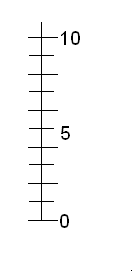 Отметь (обведи карандашом рисунок) какое настроение у тебя было, когда ты выполнял задание.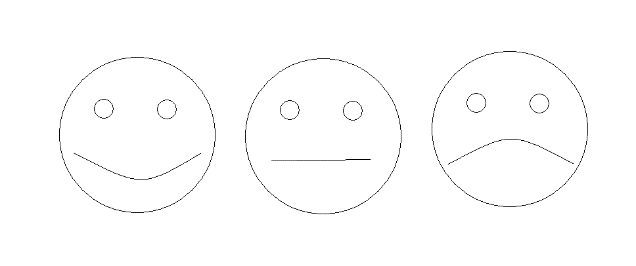 Отметь, кто помогал тебе выполнять задания (заштрихуй часть рисунка).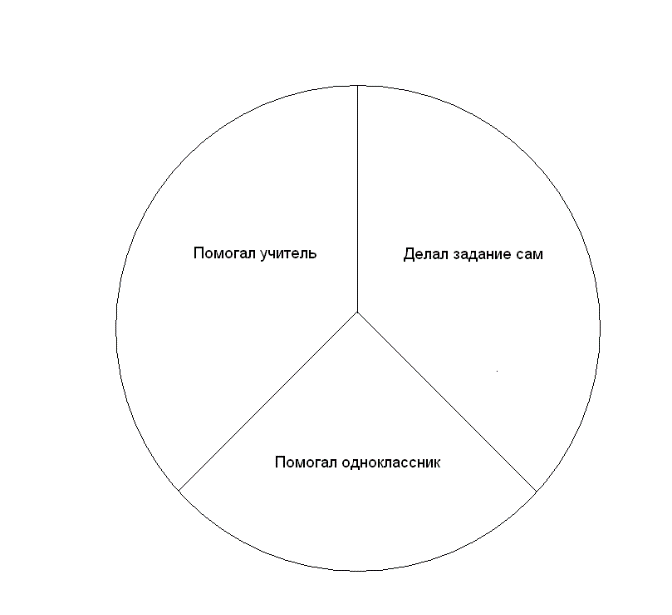 №п/пНаименование темыКоличество часовКоличество часовКоличество часовФормы аттестации/контроля№п/пНаименование темыобщеетеорияпрактикаФормы аттестации/контроля1Первый раз в компьютерном классе: правила поведения и техника безопасности в кабинете 11-тестирование2Знакомство с информатикой945опрос, педагогическое наблюдение, тестирование, выполненное задание3Виды информации. Человек и компьютер844опрос, педагогическое наблюдение, тестирование, выполненное задание4Информация и данные844опрос, педагогическое наблюдение, тестирование, выполненное задание5Действия с информацией1037опрос, педагогическое наблюдение, практическая работа6Калькулятор-помощник математиков: выполнение арифметических действий в приложении «Калькулятор»413опрос, практическая работа7Создание папки и действия с ней211опрос, педагогическое наблюдение, выполненное задание8Мир объектов835опрос, педагогическое наблюдение, практическая работа9Кодирование информации1037опрос, педагогическое наблюдение, практическая работа10Подготовка проектов6-6опрос, педагогическое наблюдение, практическая работа11Промежуточная аттестация2-2открытое занятие, презентация проектаИтого:682444№Вопросы анкетыда%нет%не знаю%1У тебя есть дома компьютер?2Умеешь ли ты включать компьютер?3Знаешь ли ты, из каких устройств состоит компьютер?4Что ты делаешь на компьютере?4а) играю4б) работаю в интернете4в) набираю текст4г) рисую4д) не работаю на компьютере5Можешь ли ты сохранять информацию на компьютере?6Умеешь ли ты выключать компьютер?7Знаешь ли правила обращения с компьютером?8Сколько времени проводишь за компьютером?меньше 1 часа – 1 часбольше 1часане работают8Сколько времени проводишь за компьютером?№Вопросда%нет%1Умеешь ли ты включать компьютер?2Умеешь ли ты выключать компьютер?3Компьютер состоит из:а) монитор, системный блок, клавиатура, мышьб) монитор, системный блокв) монитор, клавиатура, мышьг) мышь, принтер, сканер4Мышь предназначена для:а) ввода информацииб) вывода информациив) для управления5Клавиатура предназначена для:а) ввода информацииб) вывода информациив) для управления6Монитор предназначен для:а) ввода информацииб) вывода информациив) для управления7Знаешь ли ты что такое меню?8Умеешь ли ты работать с текстом?9Умеешь ли ты сохранять информацию?